Информационное письмо     Администрация муниципального района Пестравский сообщает, что проект   постановления  администрации муниципального района Пестравский Самарской области - «Об утверждении муниципальной программы «Противодействие коррупции в муниципальном районе Пестравский на 2019-2021 годы»   размещен на официальном Интернет - сайте муниципального района Пестравский Самарской области 19.10.2018г.    Проведения независимой  экспертизы осуществляется с 20.10.2018г. по 03.11.2018г.  Почтовый адрес и адрес электронной почты, на которой  принимаются  заключения независимой экспертизы: 446160, Самарская область, Пестравский район, с.Пестравка, ул.Крайнюковская, 84, е.starkova@pestravsky.ruАДМИНИСТРАЦИЯ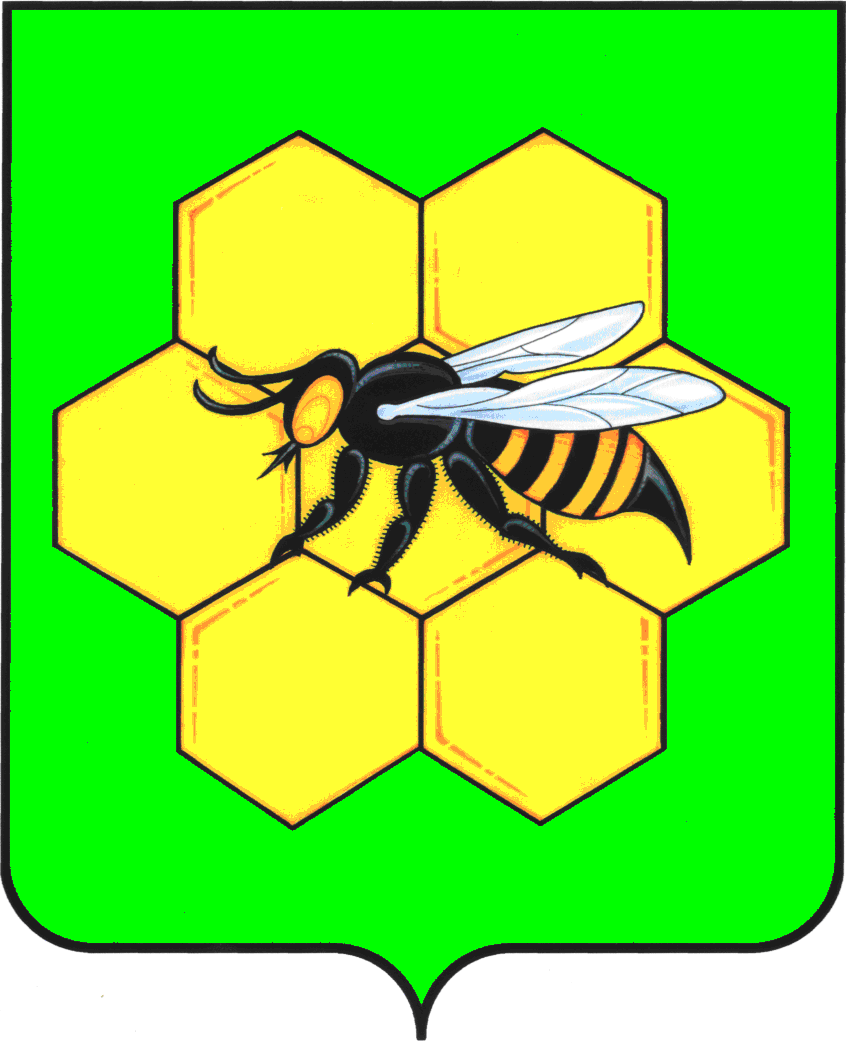 МУНИЦИПАЛЬНОГО РАЙОНА ПЕСТРАВСКИЙСАМАРСКОЙ ОБЛАСТИ446160, с.Пестравка, ул.Крайнюковская, 84Телефон: (84674) 2-15-44, 2-18-35, 2-12-33Факс: (84674) 2-19-33, 2-15-44e-mail: pestravka@samtel.ruот 19.10.2018 № б/н